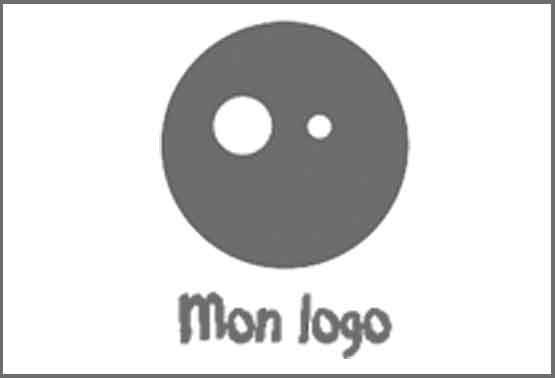 Organisme de formationDéclaration enregistrée sous le numéro {societe_agrement} auprès de la préfecture de {societe_agrement_pref} Siret {societe_siret}Non Assujettie à la TVAATTESTATION DE PARTICIPATION A UNE ACTION DE FORMATION PROFESSIONNELLE	L’ORGANISME DE FORMATIONNom : {societe_nom}Adresse : {societe_adresse}L’ACTION DE FORMATIONIntitulé :  {programme_intitule} Dates : {formation_date}Durée : {stagiaire_action_dureereelle} heuresLieu de l'action : {formation_lieu}Objectifs pédagogiques :{formation_objectifs}LE STAGIAIREJe soussignée, {societe_representant} en ma qualité de responsable de l'organisme de formation, certifie exacts les renseignements figurant ci-dessus et atteste de la participation effective de {stagiaire_nom} à l’intégralité de l’action de formation.Fait à {societe_ville}, le {formation_datefin}.Signature de la responsable de la formation	Signature du stagiaire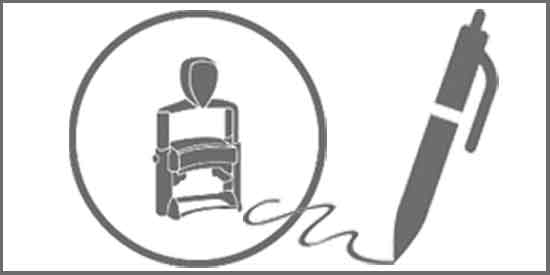 